«Ертегілер және қыс мезгіліне байланысты оқиғалар»тақырыбында  әдеби оқу№14мектебінің кітапханасында «Ертегілер және қыс мезгіліне байланысты оқиғалар»тақырыбында  бастауыш сынып оқушыларымен әдеби оқу өтті. 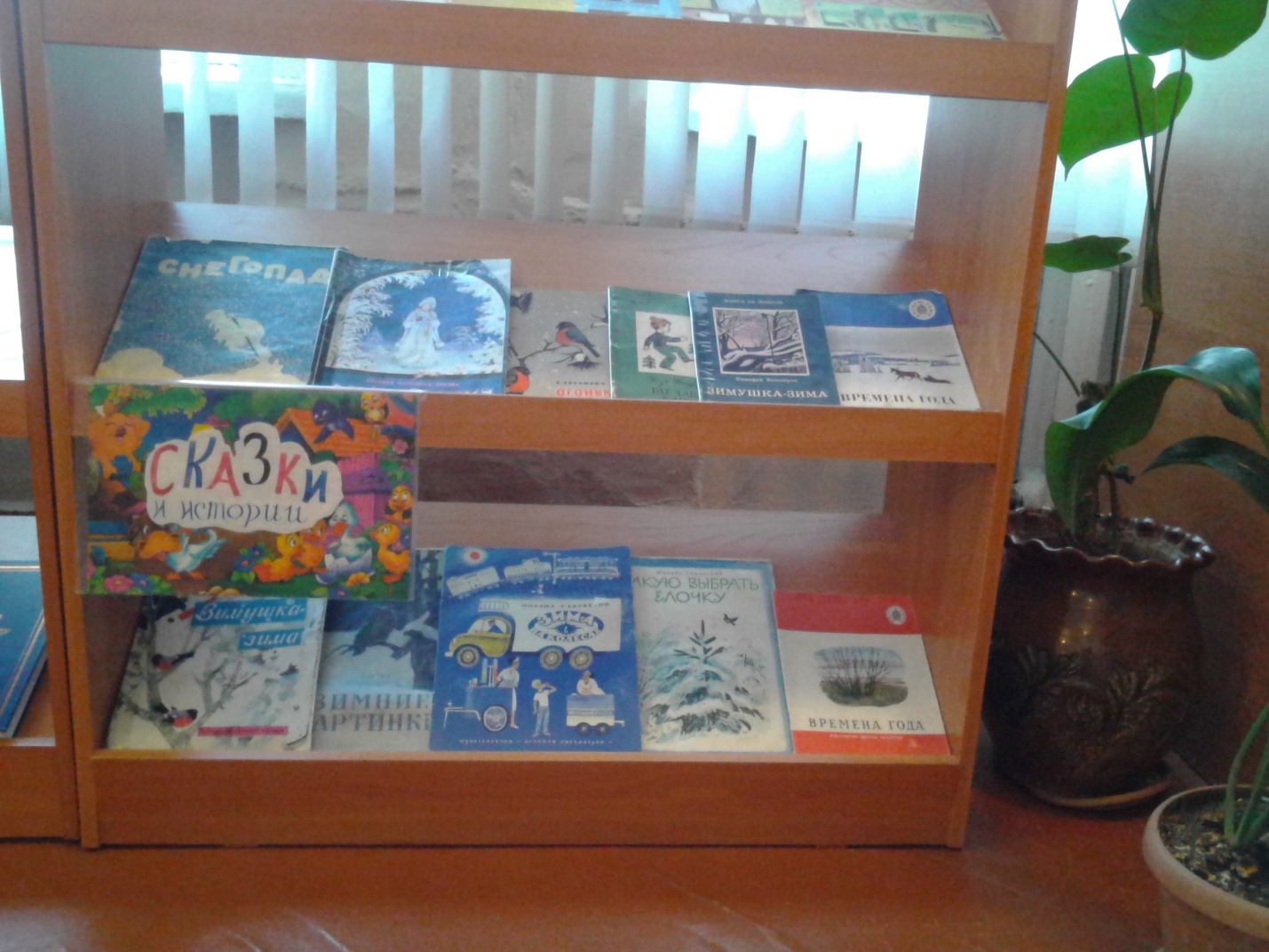 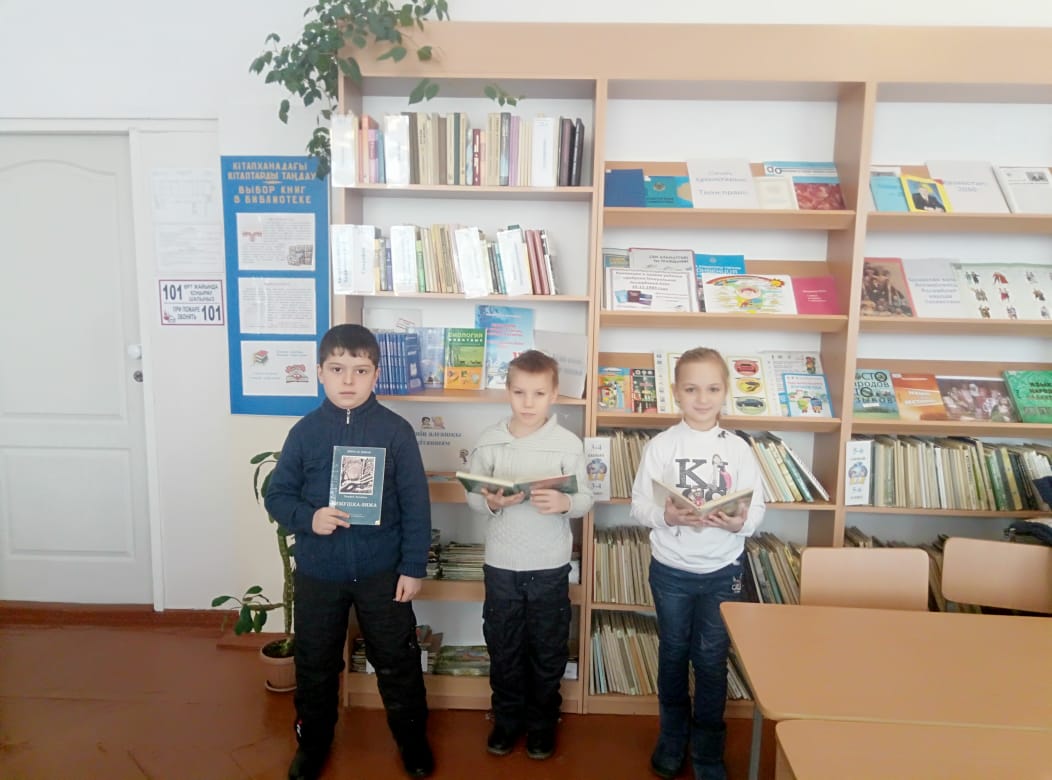 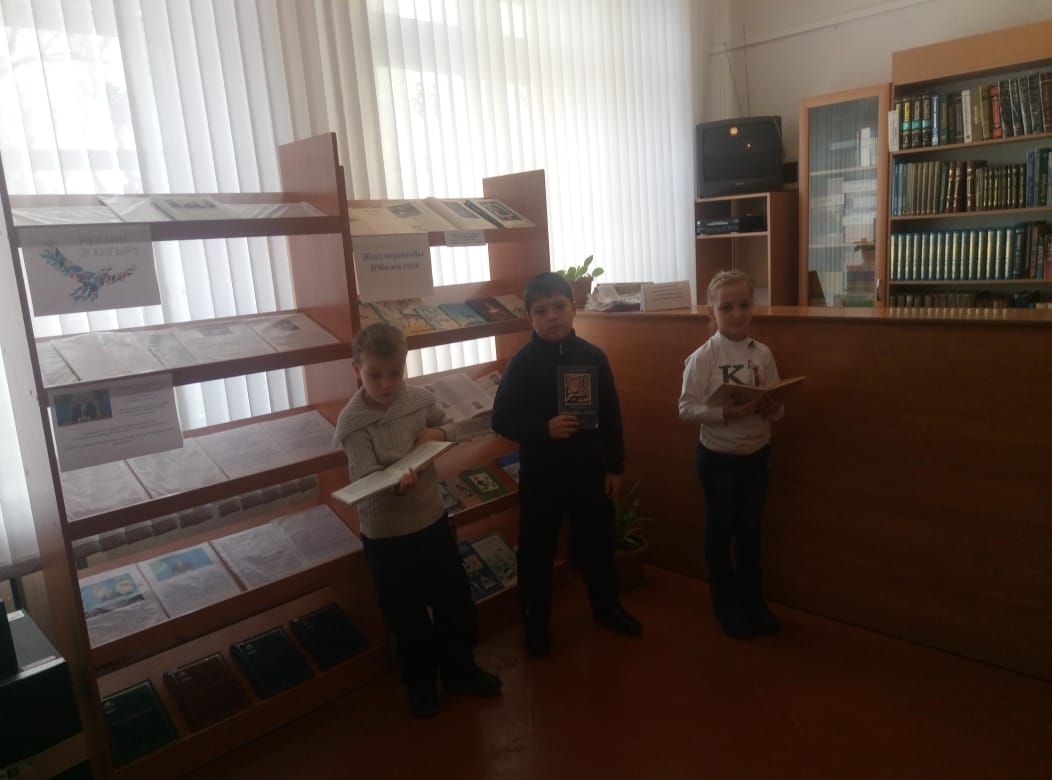 